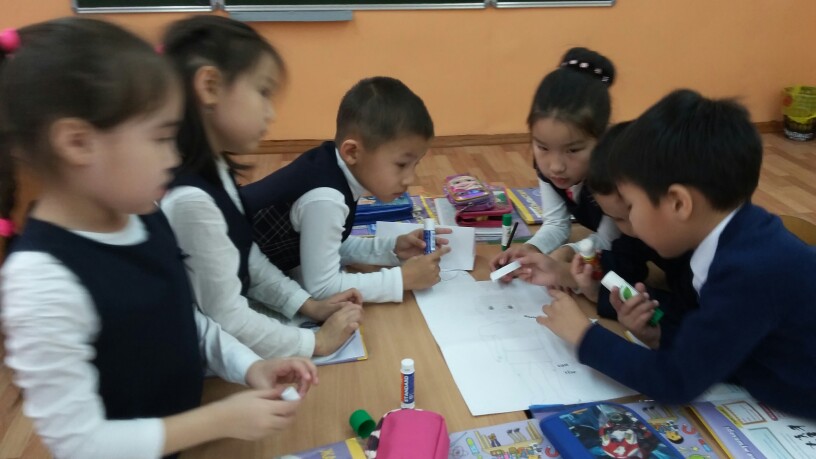 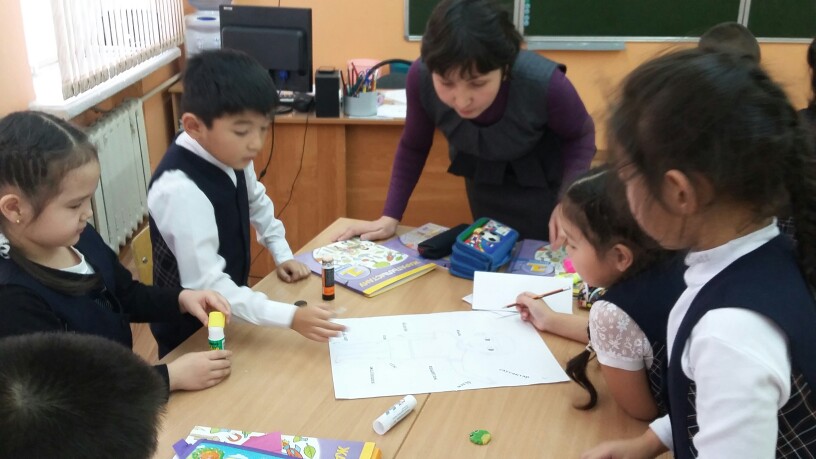 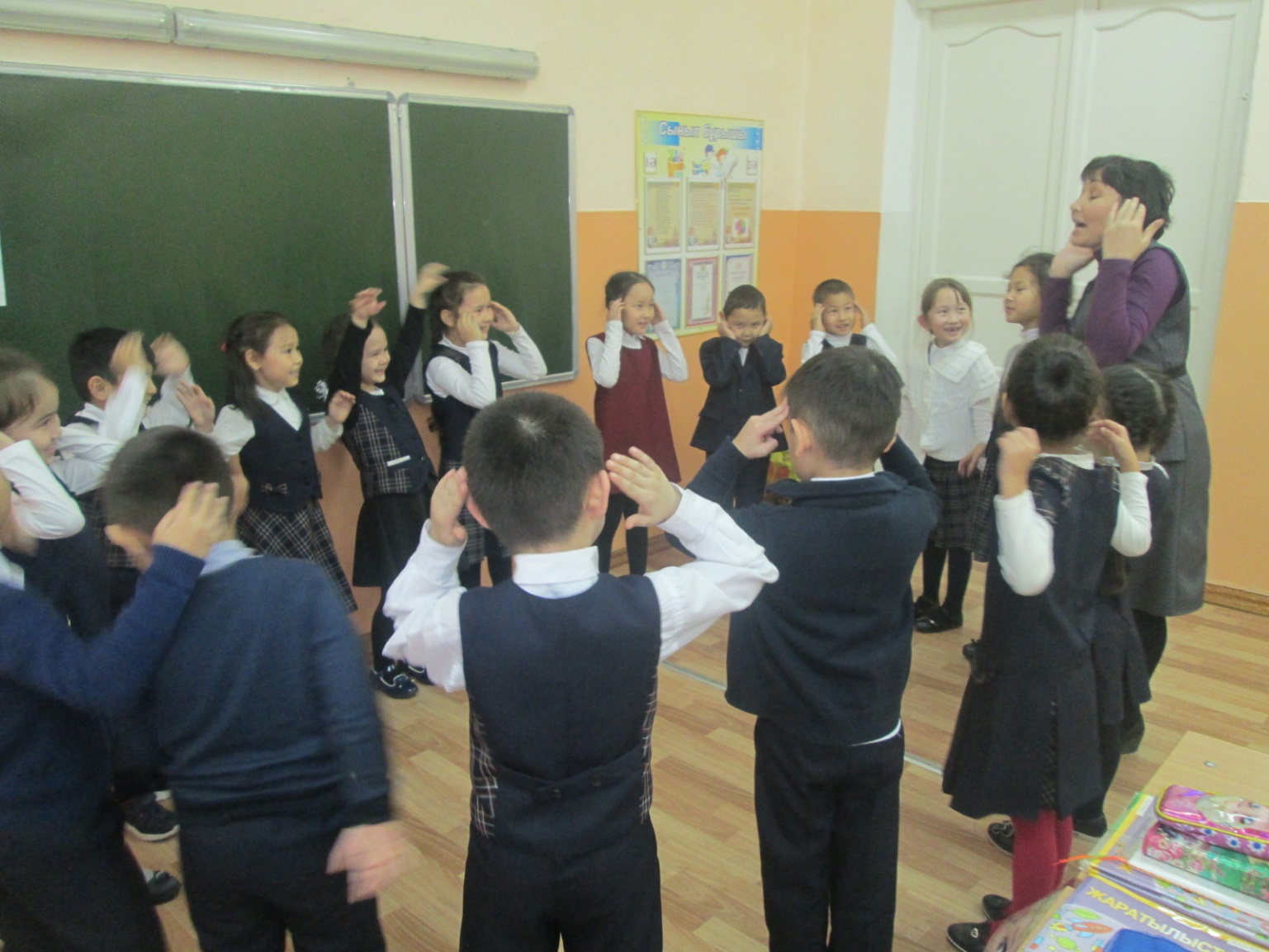 №21 орта мектепАшық сабақ жаратылыстану пәнінен «Адамның дене мүшелері»  Өткізген мұғалім: Хамзина А. Ж.Петропавл қаласы, 2016жСкачано с www.znanio.ruСабақ: ЖаратылыстануЖаратылыстануЖаратылыстануСабақтың тақырыбы:Адамның дене мүшелеріАдамның дене мүшелеріАдамның дене мүшелеріКүні:Мұғалімнің  аты- жөні:Мұғалімнің  аты- жөні:Мұғалімнің  аты- жөні:Сынып: 1Қатысқандар саны: Қатыспағандар саны:Қатыспағандар саны:Сабақ негізделген  оқу мақсаты:1.2.3.1 Адам денесінің негізгі бөліктерін және олардың қызметтерін атау;1.2.3.1 Адам денесінің негізгі бөліктерін және олардың қызметтерін атау;1.2.3.1 Адам денесінің негізгі бөліктерін және олардың қызметтерін атау;Сабақ мақсаттарыБарлық оқушылар: адамның  дене мүшелерін және олардың атқаратын қызметін атайды.Барлық оқушылар: адамның  дене мүшелерін және олардың атқаратын қызметін атайды.Барлық оқушылар: адамның  дене мүшелерін және олардың атқаратын қызметін атайды.Сабақ мақсаттарыОқушылардың басым бөлігі: дене мүшелерінің бөліктерін атап көрсетеді.Оқушылардың басым бөлігі: дене мүшелерінің бөліктерін атап көрсетеді.Оқушылардың басым бөлігі: дене мүшелерінің бөліктерін атап көрсетеді.Сабақ мақсаттарыКейбір оқушылар:  қорытынды ой шығарады.Кейбір оқушылар:  қорытынды ой шығарады.Кейбір оқушылар:  қорытынды ой шығарады.Тілдік мақсат:Оқушылар:Оқушылар:Оқушылар:Тілдік мақсат:Негізгі сөздер мен  тіркестер: Негізгі сөздер мен  тіркестер: Негізгі сөздер мен  тіркестер: Тілдік мақсат:Қол-рука- armАяқ-нога- leg (лейг)Адамның дене мүшелері- части  тело человека- Members of the human body Қол-рука- armАяқ-нога- leg (лейг)Адамның дене мүшелері- части  тело человека- Members of the human body Қол-рука- armАяқ-нога- leg (лейг)Адамның дене мүшелері- части  тело человека- Members of the human body Тілдік мақсат:Сыныптағы  диалог/ жазылым үшін пайдалы тілдік бірліктер:Сыныптағы  диалог/ жазылым үшін пайдалы тілдік бірліктер:Сыныптағы  диалог/ жазылым үшін пайдалы тілдік бірліктер:Тілдік мақсат:Талқылауға  арналған тармақтарТалқылауға  арналған тармақтарТалқылауға  арналған тармақтарТілдік мақсат:Адамнңы бойында қандай дене мүшелері бар?Адамнңы бойында қандай дене мүшелері бар?Адамнңы бойында қандай дене мүшелері бар?Тілдік мақсат:Сіз  неліктен ... екенін айта  аласыз ба?Сіз  неліктен ... екенін айта  аласыз ба?Сіз  неліктен ... екенін айта  аласыз ба?Тілдік мақсат:Неліктен әр мүшенің қызметі әртүрлі?Неліктен әр мүшенің қызметі әртүрлі?Неліктен әр мүшенің қызметі әртүрлі?Тілдік мақсат:Жазылым  бойынша ұсыныстар:Әдімі ұқыпты бояп, орындау.Жазылым  бойынша ұсыныстар:Әдімі ұқыпты бояп, орындау.Жазылым  бойынша ұсыныстар:Әдімі ұқыпты бояп, орындау.Алдыңғы  оқу-Күзде жануарлар не істейді?-Қандай жануарлар ұйқыға кетеді?-Қандай жануарлар тондарын ауыстырады? Неліктен? -Күзде жануарлар не істейді?-Қандай жануарлар ұйқыға кетеді?-Қандай жануарлар тондарын ауыстырады? Неліктен? -Күзде жануарлар не істейді?-Қандай жануарлар ұйқыға кетеді?-Қандай жануарлар тондарын ауыстырады? Неліктен?  Жоспар Жоспар ЖоспарЖоспарланған уақытЖоспарланған жаттығу түрлері1.Сұлбалар.2.Адамның дене мүшелері.3.Зерттеу.4.Дәптермен жұмыс. Жоспарланған жаттығу түрлері1.Сұлбалар.2.Адамның дене мүшелері.3.Зерттеу.4.Дәптермен жұмыс. РесурстарОқулық, дәптер, Түрлі қарындаштарБасталуыПсихологиялық  ахуал«Көңілді би Лавата» Психологиялық  ахуал«Көңілді би Лавата» Үй жұмысын тексеру«Ыстық орындық» әдісі арқылы тексеру.-Қандай жабайы жануарларды білесің?-Қандай үй жануарларын білесің?-Жылқы сүтінен не жасайды?-Жануарлардың өсімдіктерден қандай айырмашылығы бар?-Жануарлар нешеге бөлінеді?«Ыстық орындық» әдісі арқылы тексеру.-Қандай жабайы жануарларды білесің?-Қандай үй жануарларын білесің?-Жылқы сүтінен не жасайды?-Жануарлардың өсімдіктерден қандай айырмашылығы бар?-Жануарлар нешеге бөлінеді?ОртасыСоңы Жұмбақ жасыру.Миға шабуыл.1-топ: Сен қалай өсіп келесің?2-топ: Қалай демалу керек?3-топ: Сен денсаулыққа пайдалы азық-түлікті білесің бе? Ендеше бүгінгі сабақта біз адамның дене мүшелері арқылы ой бөлісіп, білімізді толықтыратын боламыз.Оқушыларға секіру, жүгіру, бір жақтан екінші жаққа иілу, басты алға артқа айналдыру,партаның үстінен кез келген затты алғызу.-Балалар, осы әркеттерді сендер қандай дене мүшелері арқылы жасадыңдар?1.Сұлбалар.-Суреттегі балалардың қайсысы Негеш,Эврика деп ойлайсыңдар? Неліктен? -Олар не істеп жатыр?-Қай дене мүшесін қозғап жатыр?Оқушылар қойылған сұрақтарға толық жауап береді.2.Адамның дене мүшелері.Ұжымдық жұмыс.-Адамның негізгі дене мүшелері не?-Бас, мойын, дене, аяқ, қол.-Аяқ, қолдың бөліктері қалай аталады?Оқушылар аяқ, қолдың бөліктерін біледі.3.Зерттеу.Топпен жұмыс.Әр топ ватман қағазға бір баланың сұлбасын сызып, дене мүшелерін желімдейді.Сергіту сәті. «Адамның дене мүшелері»4. Дәптермен жұмыс. Тапсырмаларды ұқыпты, мұқият орындайды.-Сонымен балалар адамның дене мүшелерінің ішіндегі қайсысы маңызды деп ойлайсыңдар? Неліктен? Жұмбақ жасыру.Миға шабуыл.1-топ: Сен қалай өсіп келесің?2-топ: Қалай демалу керек?3-топ: Сен денсаулыққа пайдалы азық-түлікті білесің бе? Ендеше бүгінгі сабақта біз адамның дене мүшелері арқылы ой бөлісіп, білімізді толықтыратын боламыз.Оқушыларға секіру, жүгіру, бір жақтан екінші жаққа иілу, басты алға артқа айналдыру,партаның үстінен кез келген затты алғызу.-Балалар, осы әркеттерді сендер қандай дене мүшелері арқылы жасадыңдар?1.Сұлбалар.-Суреттегі балалардың қайсысы Негеш,Эврика деп ойлайсыңдар? Неліктен? -Олар не істеп жатыр?-Қай дене мүшесін қозғап жатыр?Оқушылар қойылған сұрақтарға толық жауап береді.2.Адамның дене мүшелері.Ұжымдық жұмыс.-Адамның негізгі дене мүшелері не?-Бас, мойын, дене, аяқ, қол.-Аяқ, қолдың бөліктері қалай аталады?Оқушылар аяқ, қолдың бөліктерін біледі.3.Зерттеу.Топпен жұмыс.Әр топ ватман қағазға бір баланың сұлбасын сызып, дене мүшелерін желімдейді.Сергіту сәті. «Адамның дене мүшелері»4. Дәптермен жұмыс. Тапсырмаларды ұқыпты, мұқият орындайды.-Сонымен балалар адамның дене мүшелерінің ішіндегі қайсысы маңызды деп ойлайсыңдар? Неліктен? Ватман қағаздар, кеспе сөздер.РефлексияКеменің желкенін бояу арқылы кері байланыс жасау.Кеменің желкенін бояу арқылы кері байланыс жасау.Кеменің желкенін бояу арқылы кері байланыс жасау.Үйге тапсырма18-19 бетіндегі  тапсырманы аяқтау.18-19 бетіндегі  тапсырманы аяқтау.18-19 бетіндегі  тапсырманы аяқтау.Қосымша ақпаратСен білесің бе?Мүмкіндігі шектеулі адамдар үшін Паралимпиада ойындары өткізіледі. Оған қазақстандық спортшылар да қатысып, жетістіктерге жетуде. Лондонда өткен сайыста Қабира Асқарова 65 килограмдық зілтемірді көтерді. Александр Колядин Сочида өткен Паралимпиадада оң аяғына жасанды сүйек қойылғанына қарамастан, шаңғымен 20 километрді 1 сағат 4 минутта жүріп өтті!Сен білесің бе?Мүмкіндігі шектеулі адамдар үшін Паралимпиада ойындары өткізіледі. Оған қазақстандық спортшылар да қатысып, жетістіктерге жетуде. Лондонда өткен сайыста Қабира Асқарова 65 килограмдық зілтемірді көтерді. Александр Колядин Сочида өткен Паралимпиадада оң аяғына жасанды сүйек қойылғанына қарамастан, шаңғымен 20 километрді 1 сағат 4 минутта жүріп өтті!Бағалау Бас бармақпен, бағдаршам көздерімен бағалау.Бағалау Бас бармақпен, бағдаршам көздерімен бағалау.Пәнаралық байланыс  Дүниетану.Көркем еңбек.